Key Stage 5 Extended timetable 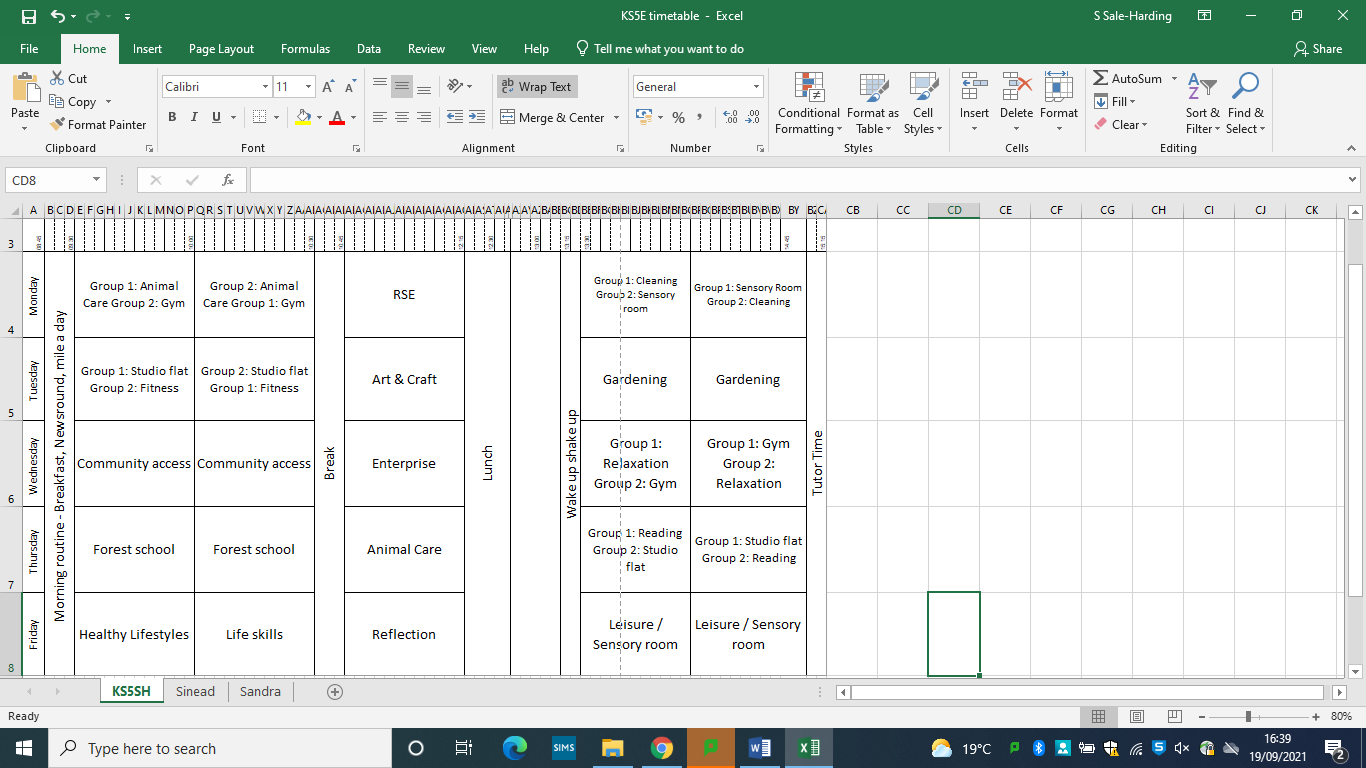 